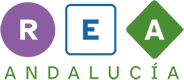 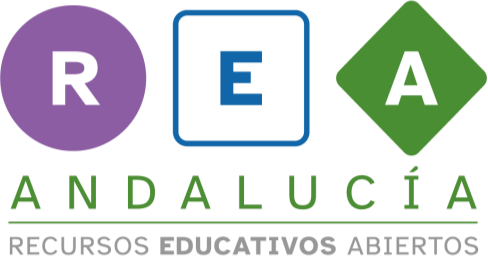 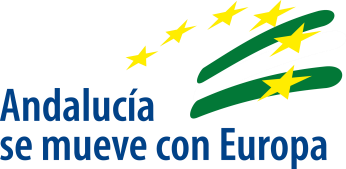 Los talentos de nuestro personaje.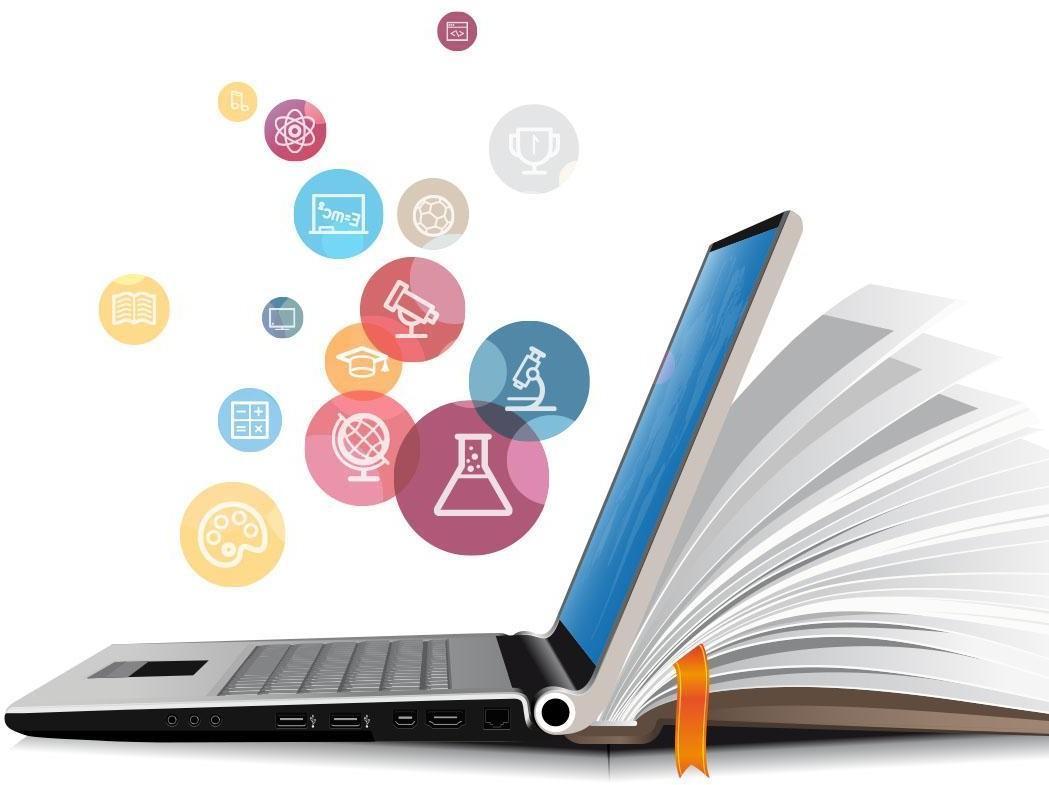 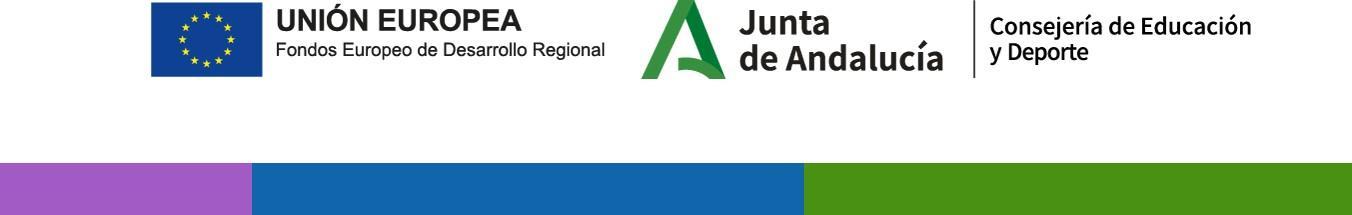 LOS TALENTOS DE NUESTRO PERSONAJE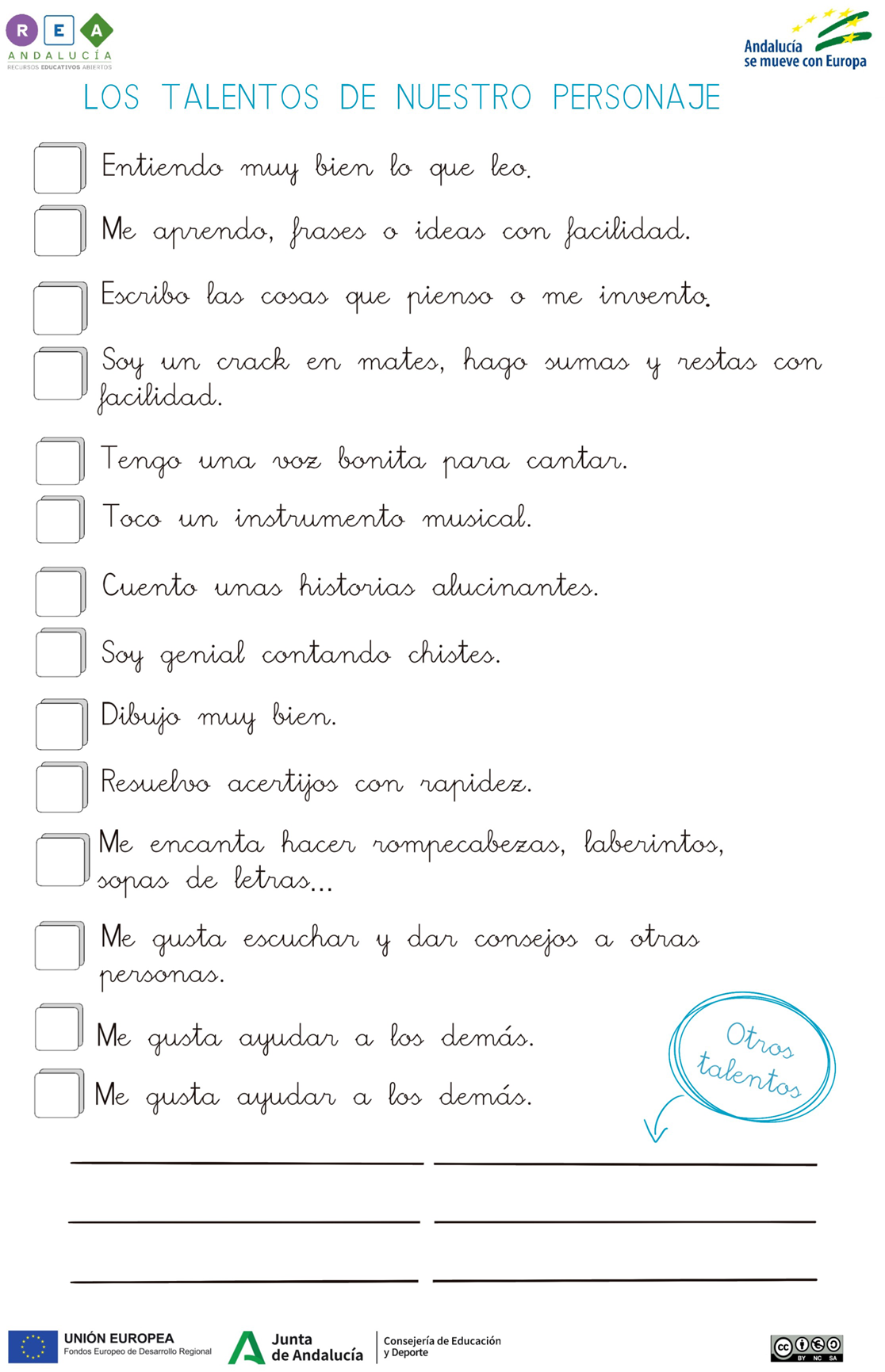 Entiendo muy bien lo que leo.        Me aprendo frases o ideas con facilidad.       Escribo las cosas que pienso o me inventoSoy un crack en mates, hago sumas y restas con                   facilidad.Tengo una voz bonita para cantar.Toco un instrumento musical.       Cuento unas historias alucinantes.     Soy genial contando chistes.Dibujo muy bien.           Resuelvo acertijos con rapidez.Me encanta hacer rompecabezas, laberintos, sopas de letras.Me gusta escuchar y dar consejos a otras personas.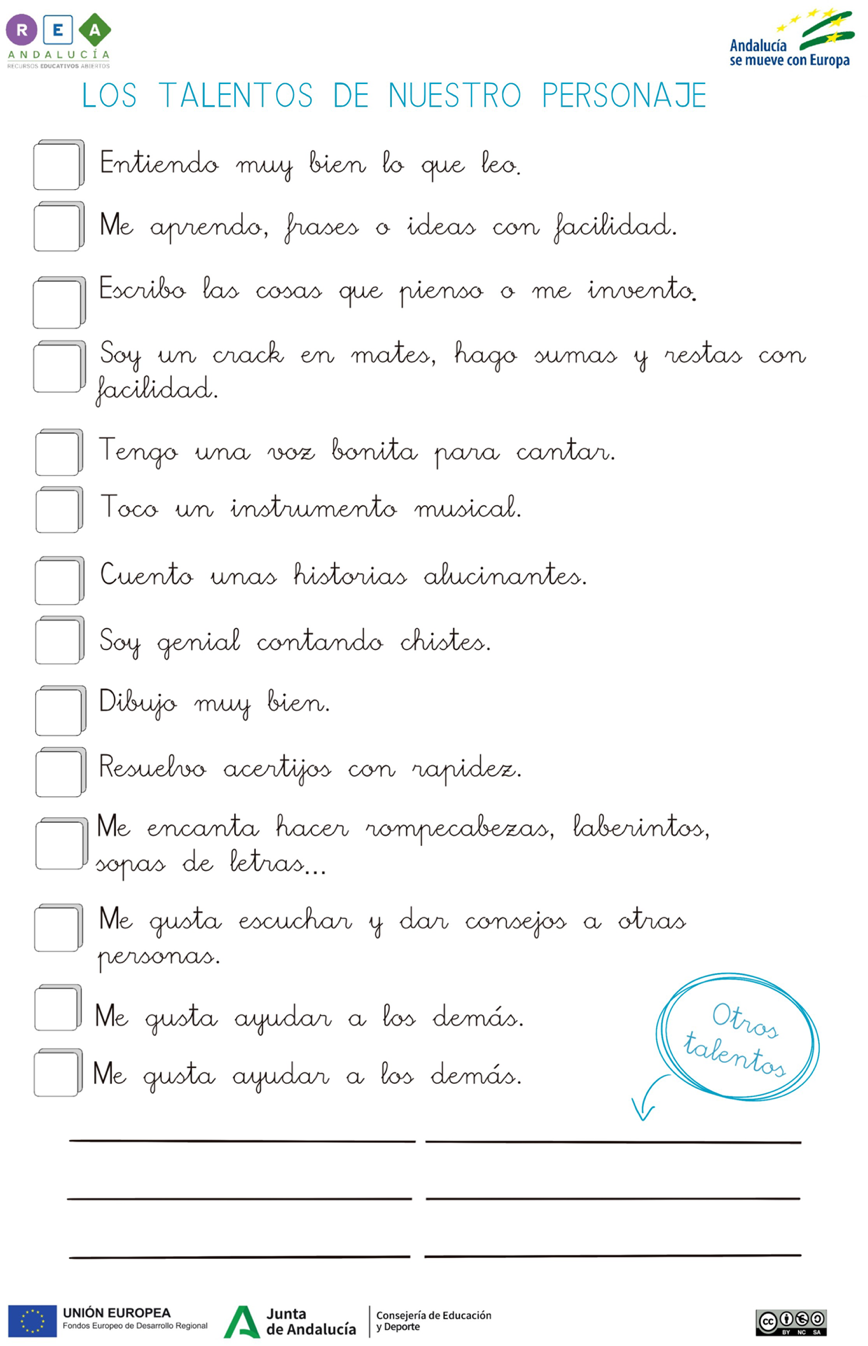 Me gusta ayudar  a los demás.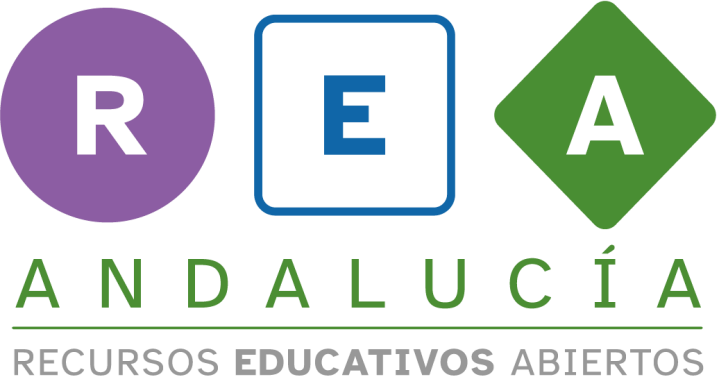 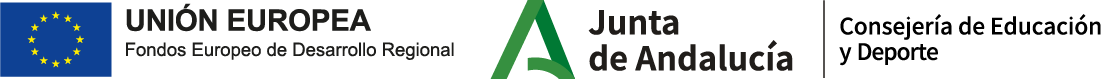 